[ARTICLE TITLE]First author1, Second author2, Third Author31field Affiliation, Address, City and Postcode, Country2field Affiliation, Address, City and Postcode, CountryAbstractVideo provides a powerful way to help you prove your point. When you click Online Video, you can paste in the embed code for the video you want to add. You can also type a keyword to search online for the video that best fits your document. To make your document look professionally produced, Word provides header, footer, cover page, and text box designs that complement each other. For example, you can add a matching cover page, header, and sidebar. Click Insert and then choose the elements you want from the different galleries. Themes and styles also help keep your document coordinated. When you click Design, and choose a new Theme, the pictures, charts, and SmartArt graphics change to match your new theme. When you apply styles, your headings change to match the new theme.Keyword: first keyword, Second keyword, Third keyword (Most relevant to your abstract)1.INTRODUCTIONVideo provides a powerful way to help you prove your point. When you click Online Video, you can paste in the embed code for the video you want to add. You can also type a keyword to search online for the video that best fits your document.To make your document look professionally produced, Word provides header, footer, cover page, and text box designs that complement each other. For example, you can add a matching cover page, header, and sidebar. Click Insert and then choose the elements you want from the different galleries.[1]Themes and styles also help keep your document coordinated. When you click Design, and choose a new Theme, the pictures, charts, and SmartArt graphics change to match your new theme. When you apply styles, your headings change to match the new theme.When you work on a table, click where you want to add a row or a column, and then click the plus sign. Reading is easier, [2,4] too, in the new Reading view. You can collapse parts of the document and focus on the text you want. If you need to stop reading before you reach the end, Word remembers   where you left off - even on another device. Lorem ipsum dolor sit amet, consectetuer adipiscing elit. Maecenas porttitor congue massa. Fusce posuere, magna sed pulvinar ultricies, purus lectus malesuada libero, sit amet commodo magna eros quis urna. Nunc viverra imperdiet enim. Lorem ipsum dolor sit amet, consectetuer adipiscing elit.Lorem ipsum dolor sit amet, consectetuer adipiscing elit.Lorem ipsum dolor sit amet, consectetuer adipiscing elit. Maecenas porttitor congue massa.Video provides a powerful way to help you prove your point. Lorem ipsum dolor sit amet, consectetuer adipiscing elit.[3]2.TABLESTable 1. An Example of TableAll tables should be numbered with Arabic numerals. Headings should be placed above tables, left justified. Leave one-line space between the heading and the table. Only horizontal lines should be used[12, 5] within a table, to distinguish the column headings from the body of the table, and immediately above and below the table. Tables must be embedded into the text and not supplied separately. Below is an example which authors may find useful.All tables ought to be numbered with Segoe UI with font size 9. Headings ought to be put above tables, left defended. Abandon one-line space between the heading and the table. Just even lines ought to be utilized inside a table, to recognize the segment headings from the body of the table, and promptly above and beneath the table. Tables must be implanted into the content and not provided independently. The following is an illustration which creators may discover valuable.[3]3.CONSTRUCTION OF REFERENCESReferences ought to be included in the finish of the paper, and its equivalent citation will be included the order of their appearance in the content. Authors ought to guarantee that each reference in the content shows up in the rundown of references and the other way around. Demonstrate references by Clark et al., 1962 or Deal and Grove, 2009 or Fachinger, 2006 in the content. The genuine Authors can be alluded to, however, the reference citation(s) should dependably be given. A few cases of how your references ought to be recorded are given the finish of this layout in the 'References' segment, which will enable you to amass your reference list as indicated [2, 5] by the right organization and text dimension.3.1. Section headingsSection headings ought to be centre supported, with the principal letter promoted and numbered successively, beginning with the Introduction. Sub-area headings ought to be in capital and lower-case italic letters, numbered 3.1, 3.2, and so on, and centre advocated, with second and resulting lines indented. You may need to embed a page break to keep a heading with its content.3.2. General guidelines for the preparation of your textLorem ipsum dolor sit amet, consectetuer adipiscing elit. Maecenas porttitor congue massa. Fusce posuere, magna sed pulvinar ultricies, purus lectus malesuada libero, sit amet commodo magna eros quis urna.Nunc viverra imperdiet enim. Fusce est. Vivamus a tellus.Pellentesque habitant morbi tristique senectus et netus et malesuada fames ac turpis egestas. Proin pharetra nonummy pede. Mauris et orci.Aenean nec lorem. In porttitor. Donec laoreet nonummy augue.Suspendisse dui purus, scelerisque at, vulputate vitae, pretium mattis, nunc. Mauris eget neque at sem venenatis eleifend. Ut nonummy.3.3. FootnotesFootnotes should be avoided if possible. Necessary footnotes should be denoted in the text by consecutive superscript letters. The footnotes should be typed single spaced, and in smaller type size (8pt), at the foot of the page in which they are mentioned, and separated from the main text by a short line extending at the foot of the column. The ‘Els-footnote’ style is available in this template for the text of the footnote.4.AUTHOR ARTWORKAll figures should be numbered with Arabic numerals (1, 2...n). All photographs, schemas, graphs and diagrams are to be referred to as figures. Line drawings should be good quality scans or true electronic output. Low-quality scans are not acceptable. Figures must be embedded into the text and not supplied separately. Lettering and [3] symbols should be clearly defined either in the caption or in a legend provided as part of the figure. Figures should be placed at the top or bottom of a page wherever possible, as close as possible to the first reference to them in the paper.Lorem ipsum dolor sit amet, consectetuer adipiscing elit. Maecenas porttitor congue massa. Fusce posuere, magna sed pulvinar ultricies, purus lectus malesuada libero, sit amet commodo magna eros quis urna.Nunc viverra imperdiet enim. Fusce est. Vivamus a tellus.Pellentesque habitant morbi tristique senectus et netus et malesuada fames ac turpis egestas. Proin pharetra nonummy pede. Mauris et orci. Aenean nec lorem. In porttitor. [12] Donec laoreet nonummy augue. Suspendisse dui purus, scelerisque at, vulputate vitae, pretium mattis, nunc. Mauris eget neque at sem venenatis eleifend. Ut nonummy.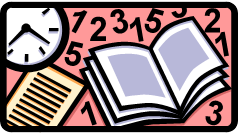 Figure 1(a) First figure (b) Second figure[Citation]5.GRAPH AND METHODS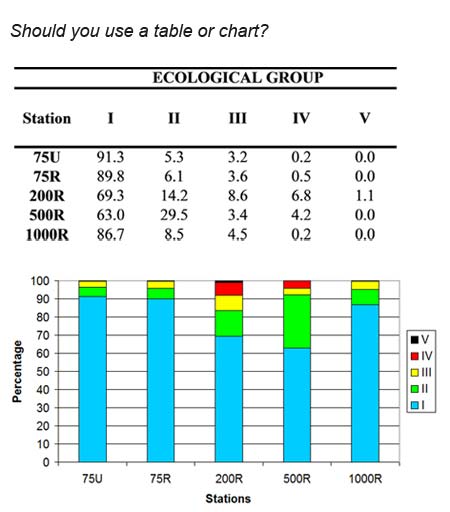 Figure 2Graph of abc[citation]Lorem ipsum dolor sit amet, consectetuer adipiscing elit. Maecenas porttitor congue massa. Fusce posuere, magna sed pulvinar ultricies, purus lectus malesuada libero, sit amet commodo magna eros quis urna. Nunc viverra imperdiet enim. Fusce est. Vivamus a tellus. Pellentesque habitant morbi tristique senectus et netus et malesuada fames ac turpis egestas. Proin pharetra nonummy pede. Mauris et orci. Aenean nec lorem.[1,13,15]In porttitor. Donec laoreet nonummy augue. Suspendisse dui purus, scelerisque at, vulputate vitae, pretium mattis, nunc. Mauris eget neque at sem venenatis eleifend. Ut nonummy. Fusce aliquet pede non pede. Suspendisse dapibus lorem pellentesque magna. [4] Integer nulla. Donec blandit feugiat ligula. Donec hendrerit, felis et imperdiet euismod, purus ipsum pretium metus, in lacinia nulla nisl eget sapien.[2]Donec ut est in lectus consequat consequat. Etiam eget dui. Aliquam erat volutpat. Sed at lorem in nunc porta tristique. Proin nec augue. Quisque aliquam tempor magna. Pellentesque habitant morbi tristique senectus et netus et malesuada fames ac turpis egestas. Nunc ac magna. Maecenas odio dolor, vulputate vel, auctor ac, accumsan id, felis. Pellentesque cursus sagittis felis.Pellentesque porttitor, velit lacinia egestas auctor, diam eros tempus arcu, nec vulputate augue magna vel risus. Cras non magna vel ante adipiscing rhoncus. Vivamus a mi. Morbi neque. Aliquam erat volutpat. Integer ultrices lobortis eros. Pellentesque habitant morbi tristique senectus et netus et malesuada fames ac turpis egestas. Proin semper, ante vitae sollicitudin posuere, metus quam iaculis nibh, vitae scelerisque nunc massa eget pede. Sed velit urna, interdum vel, ultricies vel, faucibus at, quam. Donec elit est, consectetuer eget, consequat quis, tempus quis, wisi.In in nunc. Class aptent taciti sociosqu ad litora torquent per conubia nostra, per inceptos hymenaeos. Donec ullamcorper fringilla eros. Fusce in sapien eu purus dapibus commodo. Cum sociis natoque penatibus [10] let magnis dis parturient montes, nascetur ridiculus mus. Cras faucibus condimentum odio. Sed ac ligula. Aliquam at eros. Etiam at ligula et tellus ullamcorper ultrices. In fermentum, lorem non cursus porttitor, diam urna accumsan lacus, sed interdum wisi nibh nec nisl.6.ACKNOWLEDGEMENTThese and the Reference headings are in bold but have no numbers. Text below continues as normal.REFERENCES[Consider below all reference format if you will take any reference for your paper]Article/ Research Paper[1] A. Garg, S. Kumar and K. Dutta, "An analytical survey of state of the art Jellyfish attack detection and prevention techniques", 2016 Fourth International Conference on Parallel, Distributed and Grid Computing (PDGC), 2016.Books[1] J. K. Author, “Title of chapter in the book,” in Title of His Published Book, xth ed. City of Publisher, Country if notUSA: Abbrev. of Publisher, year, ch. x, sec. x, pp. xxx–xxx.NOTE: Use et al. when three or more names are given.Handbooks[1] Name of Manual/Handbook, x ed., Abbrev. Name of Co., City of Co., Abbrev. State, year, pp. xx-xx.Reports [1] J. K. Author, “Title of report,” Abbrev. Name of Co., City of Co., Abbrev. State, Rep. xxx, year.The general form for citing technical reports is to place the name and location of the company or institution after the author and title and to give the report number and date at the end of the reference.Conference Technical Articles[1] J. K. Author, “Title of paper,” in Unabbreviated Name of Conf., City of Conf., Abbrev. State (if given), year, pp.xxx-xxx.Online Sources[1] J. Jones. (1991, May 10). Networks (2nd ed.) [Online]. Available: http://www.atm.comEmail[1] S. H. Gold. (1995, Oct. 10). Inter-Network Talk [Online]. Available e-mail: COMSERVE@RPIECS Message: Get Network TalkTelnet[1] V. Meligna. (1993, June 11). Periodic table of elements [Online]. Available Telnet: Library.CMU.edu Directory: Libraries/Reference Works File: Periodic Table of ElementsPatents, Standards, Theses, UnpublishedPatents[1] J. P. Wilkinson, “Nonlinear resonant circuit devices,” U.S. Patent 3 624 125, July 16, 1990.NOTE: Use “issued date” if several dates are given.Basic Format:[1] Title of Standard, Standard number, date.Examples:[1] IEEE Criteria for Class IE Electric Systems, IEEE Standard 308, 1969.Theses (M.S.) and Dissertations (Ph.D.)[1] J. O. Williams, “Narrow-band analyzer,” Ph.D. dissertation, Dept. Elect. Eng., Harvard Univ., Cambridge, MA,1993.[2] N. Kawasaki, “Parametric study of thermal and chemical nonequilibrium nozzle flow,” M.S. thesis, Dept. Electron.Eng., Osaka Univ., Osaka, Japan, 1993.Unpublished[1] A. Harrison, private communication, May 1995.[2] B. Smith, “An approach to graphs of linear forms,” unpublished.Periodicals[1] R. E. Kalman, “New results in linear filtering and prediction theory,” J. Basic Eng., ser. D, vol. 83, pp. 95-108, Mar. 1961.Column HeadingColumn A (t)Column B (T)And an entry12And another entry34And another entry56